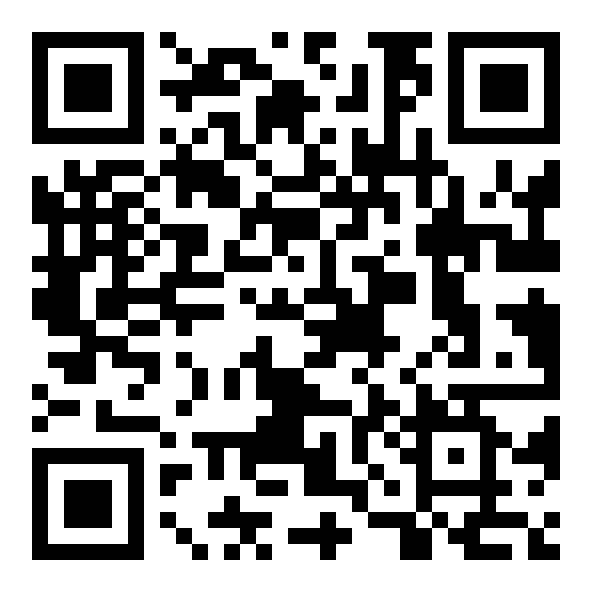 Synoniemen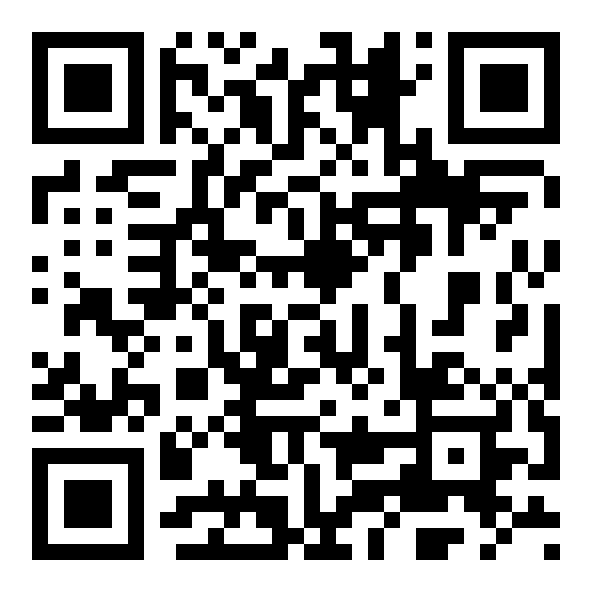 Werkwoorden aanduiden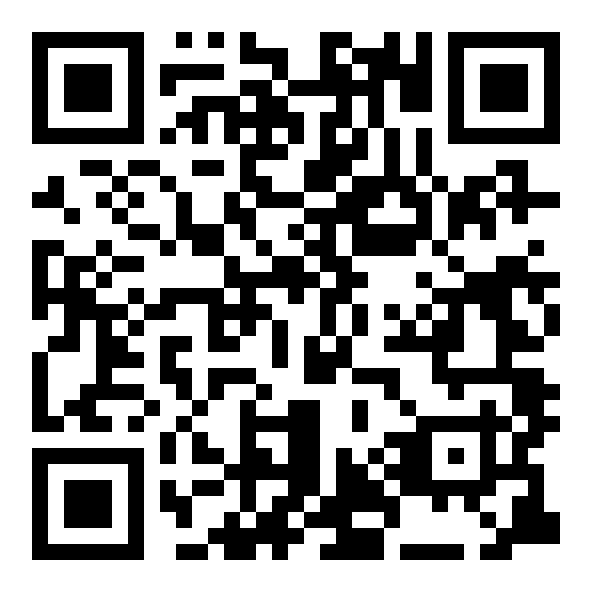 Zelfstandige naamwoorden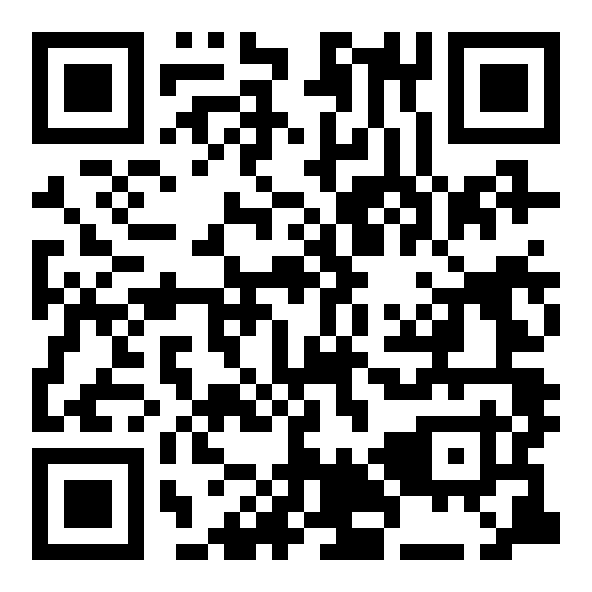 Werkwoordsvormen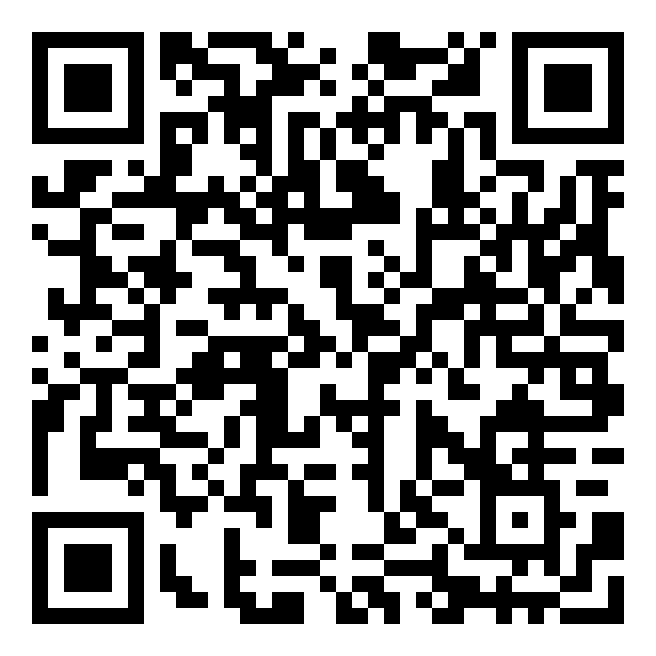 Leestekens